Publicado en Madrid el 22/07/2022 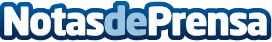 Principales características de la sucursal financiera del futuro según GDS ModellicaDe 2016 a 2021, en España, se han cerrado una de cada tres sucursales financieras. Más de la mitad de los municipios de España no poseen una sucursal bancaria física. GDS Modellica proporciona nuevas tecnologías para facilitar las decisiones de riesgos e integración de procesos, optimizando el rendimiento de las sucursales y mejorando la experiencia de los clientesDatos de contacto:En Ke Medio Broadcasting912792470Nota de prensa publicada en: https://www.notasdeprensa.es/principales-caracteristicas-de-la-sucursal Categorias: Finanzas Software Ciberseguridad Dispositivos móviles Criptomonedas-Blockchain http://www.notasdeprensa.es